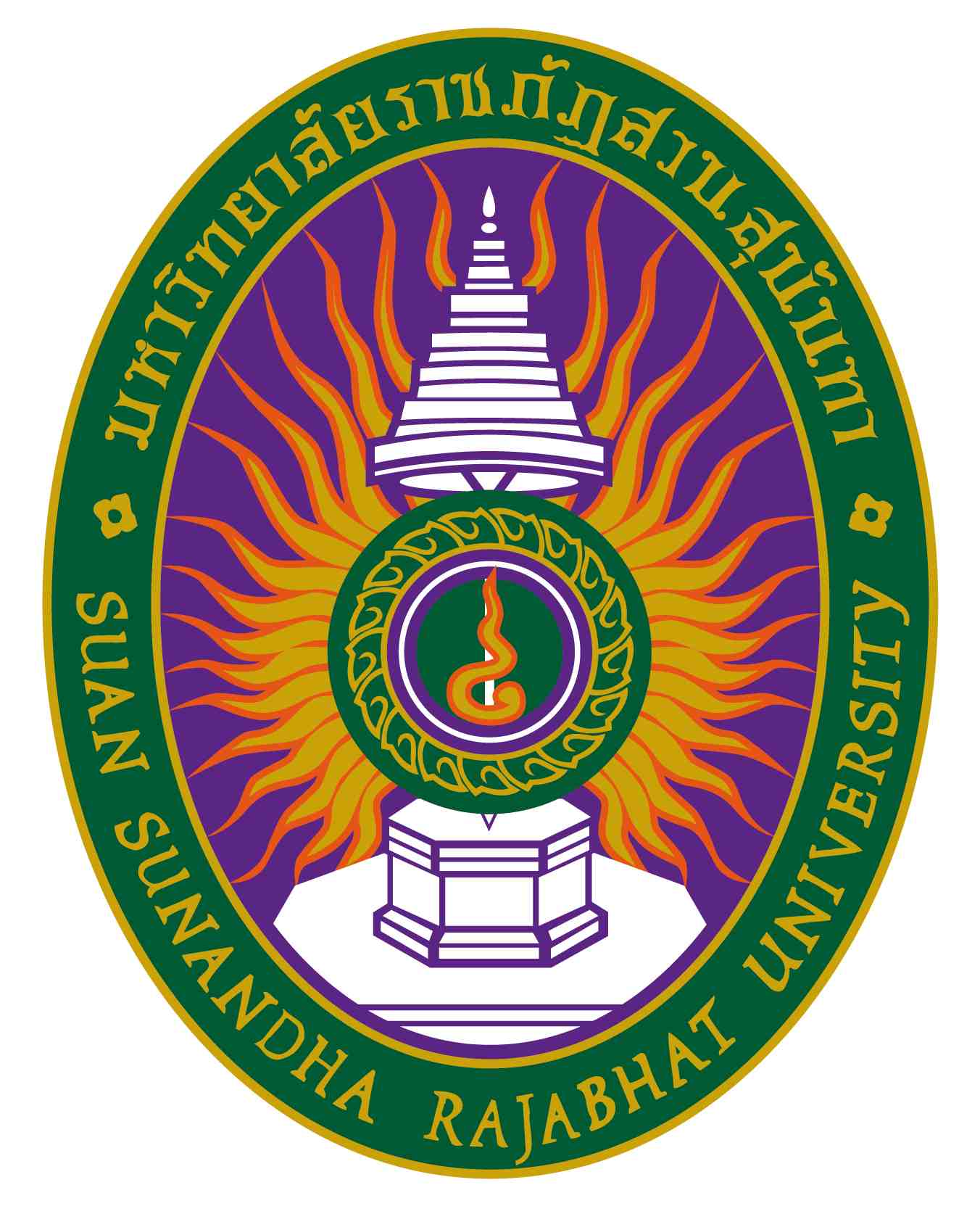 รายละเอียดของรายวิชา(Course Specification)รหัสวิชา FAD4219 รายวิชา ศิลปนิพนธ์     สาขาวิชา การออกแบบเครื่องแต่งกาย คณะศิลปกรรมศาตร์มหาวิทยาลัยราชภัฏสวนสุนันทาภาคการศึกษา 1 ปีการศึกษา 2564หมวดที่ ๑ ข้อมูลทั่วไป๑. รหัสและชื่อรายวิชา		  รหัสวิชา			    FAD4219ชื่อรายวิชาภาษาไทย	    ศิลปนิพนธ์ ชื่อรายวิชาภาษาอังกฤษ      Thesis๒. จำนวนหน่วยกิต3(2-6-7) ทฤษฎี 2 ชั่วโมง/ปฏิบัติ 6 ชั่วโมง/นอกเวลา 7 ชั่วโมง							๓. หลักสูตรและประเภทของรายวิชา๓.๑  หลักสูตร                 ศิลปกรรมศาสตรบัณฑิต  สาขาการออกแบบเครื่องแต่งกาย	๓.๒  ประเภทของรายวิชา   วิชาเฉพาะด้าน๔.อาจารย์ผู้รับผิดชอบรายวิชาและอาจารย์ผู้สอน			๔.๑  อาจารย์ผู้รับผิดชอบรายวิชา	ผู้ช่วยศาสตราจารย์ ดร.ชนกนาถ มะยูโซ๊ะ	๔.๒  อาจารย์ผู้สอน		ผู้ช่วยศาสตราจารย์ ดร.ชนกนาถ มะยูโซ๊ะ ๕.  สถานที่ติดต่อ	อาคาร 58 คณะศิลปกรรมศาสตร์ ห้องพักอาจารย์ชั้น M E – Mail.        chanoknart.ma@ssru.ac.th ๖. ภาคการศึกษา / ชั้นปีที่เรียน		๖.๑ ภาคการศึกษาที่ 		   1 /2564 ชั้นปีที่ 4๖.๒ จำนวนผู้เรียนที่รับได้	ประมาณ 45 คน กลุ่มเรียน 001๗. รายวิชาที่ต้องเรียนมาก่อน(Pre-requisite) FAD3218 วิธีวิจัยทางการออกแบบเครื่องแต่งกาย๘. รายวิชาที่ต้องเรียนพร้อมกัน(Co-requisites)(ถ้ามี) ไม่มี	๙. สถานที่เรียน	อาคาร 58 คณะศิลปกรรมศาสตร์ ห้อง58M04 ชั้น M	๑๐.วันที่จัดทำหรือปรับปรุง		 วันที่ 30 เดือน พฤษภาคม พ.ศ.2561รายละเอียดของรายวิชาครั้งล่าสุดหมวดที่ ๒ จุดมุ่งหมายและวัตถุประสงค์๑. จุดมุ่งหมายของรายวิชา1)  เพื่อเข้าใจแนวทางและหลักการทั้งหมดของหลักสูตรการออกแบบเครื่องแต่งกายได้อย่าง ถูกต้อง2)  เพื่อกำหนดและเสนอหัวข้อเรื่องการออกแบบเครื่องแต่งกายที่นักศึกษาสนใจมากที่สุด	3)  เพื่อฝึกปฏิบัติการจัดทำศิลปนิพนธ์ การเสนอหัวข้อโครงการวิจัย การดำเนินการหาข้อมูล การวิเคราะห์ข้อมูล แนวทางการแก้ปัญหา การทำแบบร่าง จนถึงกระบวนการออกแบบขั้นสุดท้ายตลอดจนการผลิตชุดจริง4)  เพื่อสรุปการดำเนินงานทุกขั้นตอนเป็นภาคเอกสาร ภายใต้การควบคุมดูแลของกรรมการตรวจและอาจารย์ที่ปรึกษาโครงการวิจัย และต้องแสดงผลงานในรูปแบบของการแสดงแฟชั่นโชว์๒. วัตถุประสงค์ในการพัฒนา/ปรับปรุงรายวิชา1)  สามารถเข้าใจแนวทางและหลักการทั้งหมดของหลักสูตรการออกแบบเครื่องแต่งกายได้อย่างถูกต้อง2)  สามารถกำหนดและเสนอหัวข้อเรื่องการออกแบบเครื่องแต่งกายที่นักศึกษาสนใจมากที่สุด	3)  สามารถฝึกปฏิบัติการจัดทำศิลปนิพนธ์ การเสนอหัวข้อโครงการวิจัย การดำเนินการหาข้อมูล การวิเคราะห์ข้อมูล แนวทางการแก้ปัญหา การทำแบบร่าง จนถึงกระบวนการออกแบบขั้นสุดท้าย ตลอดจนการผลิตชุดจริง4)  สามารถสรุปการดำเนินงานทุกขั้นตอนเป็นภาคเอกสาร ภายใต้การควบคุมดูแลของกรรมการตรวจและอาจารย์ที่ปรึกษาโครงการวิจัย และต้องแสดงผลงานในรูปแบบของการแสดงแฟชั่นโชว์หมวดที่ ๓ ลักษณะและการดำเนินการ๑. คำอธิบายรายวิชาแนวทางและหลักการทั้งหมดของหลักสูตร กำหนดและเสนอหัวข้อเรื่องการออกแบบเครื่องแต่งกายที่นักศึกษาสนใจมากที่สุด ฝึกปฏิบัติการจัดทำโครงการพิเศษ การเสนอหัวข้อโครงการ การดำเนินการหาข้อมูล การวิเคราะห์ข้อมูล แนวทางการแก้ปัญหา การทำแบบร่าง จนถึงกระบวนการออกแบบขั้นสุดท้าย ตลอดจนการผลิตชุดจริง สรุปการดำเนินงานทุกขั้นตอนเป็นภาคเอกสาร ภายใต้การควบคุมดูแลของกรรมการตรวจและอาจารย์ที่ปรึกษาโครงการ และต้องแสดงผลงานในรูปแบบของการแสดงแฟชั่นโชว์Guidance and principles of the whole curriculum, specifying and presenting the most interested topic concerning fashion designs, practice in special project conducting; proposing topic of the project, data collection, data analysis, suggestion for problem solving, outlining, final designing, and producing actual costume; writing a report under the supervision of project advisor as well as making a presentation in the form of fashion show๒. จำนวนชั่วโมงที่ใช้ต่อภาคการศึกษา๓. จำนวนชั่วโมงต่อสัปดาห์ที่อาจารย์ให้คำปรึกษาและแนะนำทางวิชาการแก่นักศึกษาเป็นรายบุคคล	        ๑ ชั่วโมง / สัปดาห์	๓.๑ ปรึกษาด้วยตนเองที่ห้องพักอาจารย์ผู้สอน  ห้องพักอาจารย์ ชั้น Mอาคาร                   58 คณะศิลปกรรมศาสตร์	๓.๒ ปรึกษาผ่านโทรศัพท์ที่ทำงาน 02-1601392 ต่อ 204 มือถือ                   086383382	๓.๓ ปรึกษาผ่านจดหมายอิเล็กทรอนิกส์ (E-Mail)      chanoknart.ma@ssru.ac.thหมวดที่๔การพัฒนาผลการเรียนรู้ของนักศึกษา๑.คุณธรรม  จริยธรรม๑.๑   คุณธรรม จริยธรรมที่ต้องพัฒนา (1) ตระหนักในคุณค่าของคุณธรรม จริยธรรม (2) มีวินัย ตรงต่อเวลา และความรับผิดชอบต่อตนเองและสังคม (3) มีภาวะความเป็นผู้นำและผู้ตาม สามารถทำงานเป็นทีมและสามารถแก้ไขข้อขัดแย้งและลำดับความสำคัญได้ (4) เคารพสิทธิและรับฟังความคิดเห็นของผู้อื่น รวมทั้งเคารพในคุณค่าและศักดิ์ศรีของความเป็นมนุษย์ (5) เคารพกฎระเบียบและข้อบังคับต่าง ๆ ขององค์กรและสังคม (6) มีจรรยาบรรณทางวิชาการและวิชาชีพ๑.๒   วิธีการสอนให้ความสำคัญในวินัย การตรงต่อเวลา  การเข้าชั้นเรียน  การส่งงานภายในเวลาที่กำหนดสอดแทรกความซื่อสัตย์สุจริตทั้งต่อตนเอง และสังคม รวมถึงการเป็นผู้มีจิตสาธารณะเน้นเรื่องการแต่งกายและการปฏิบัติตนที่เหมาะสม ถูกต้อง ตามระเบียบข้อบังคับของมหาวิทยาลัยสอดแทรก คุณธรรม จริยธรรมปลูกฝังจรรยาบรรณวิชาชีพ และผู้สอนประพฤติตนเป็นแบบอย่างที่ดี๑.๓    วิธีการประเมินผลการสังเกตพฤติกรรมการเข้าชั้นเรียน ความรับผิดชอบต่องานที่ได้รับมอบหมาย การส่งงานตรงเวลาการร่วมแสดงความคิดเห็น การนำเสนอหน้าชั้นเรียนการอ้างอิงที่มาของข้อมูลในการนำเสนอการสังเกตพฤติกรรมการแสดงออก การปฏิบัติตามกฎระเบียบและข้อบังคับต่างๆ อย่างต่อเนื่อง๒.   ความรู้2.1. ผลการเรียนรู้ด้านความรู้ (1) มีความรู้และความเข้าใจเกี่ยวกับทฤษฎีและทักษะที่สำคัญในเนื้อหาเกี่ยวกับงานวิจัยทางด้านการออกแบบเครื่องแต่งกาย (2) สามารถวิเคราะห์ปัญหา เข้าใจและอธิบายความต้องการด้านงานวิจัยทางด้านการออกแบบเครื่องแต่งกาย รวมทั้งงานวิจัยมาประยุกต์ ทักษะที่เหมาะสมกับการแก้ไขปัญหาแต่ละครั้ง (3) สามารถวิเคราะห์ ออกแบบ ปรับปรุงและ/หรือประเมิน องค์ประกอบต่าง ๆของงานออกแบบเครื่องแต่งกายในลักษณะของงานสร้างสรรค์และระบบงานในรูปแบบของงานวิจัย  (4) สามารถติดตามความก้าวหน้า    และวิวัฒนาการของการออกแบบเครื่องแต่งกายรวมทั้งการนำไปประยุกต์ใช้ตามความนิยมของสังคม โดยงานจะออกมาในลักษณะของงานร่วมสมัย  (5) มีความรู้ ความเข้าใจและสนใจพัฒนาความรู้ ความชำนาญทางการออกแบบเครื่องแต่งกายอย่างต่อเนื่อง  (6) มีความรู้ในแนวกว้างของสาขาการออกแบบเครื่องแต่งกาย   เล็งเห็นการเปลี่ยนแปลง และเข้าใจผลกระทบจากสื่อและผลงานการผลิตเครื่องแต่งกายของแบรนด์จากนานาประเทศทั่วโลก (7) มีประสบการณ์ในการจัดแฟชั่นโชว์เพื่อนำเสนอผลงานวิจัยและงานออกแบบเครื่องแต่งกาย (8) สามารถบูรณาการความรู้ในด้านการวิจัยสาขาวิชาอเครื่องแต่งกายกับความรู้ในศาสตร์อื่นๆที่เกี่ยวข้องการทดสอบมาตรฐานนี้สามารถทำได้โดยการทดสอบแต่ละวิชาในชั้นเรียน ตลอดระยะเวลาที่ศึกษาอยู่ในหลักสูตร๒.๒   วิธีการสอนจัดการเรียนการสอนในหลากหลายรูปแบบ ทั้งทางทฤษฎีและฝึกปฏิบัติในสภาพแวดล้อมจริง เช่น การใช้สื่อ 2-3 มิติ ในการเรียนการสอน การใช้วัสดุอุปกรณ์จริง การสืบค้นข้อมูลจากห้องสมุดอิเล็กทรอนิกส์   ข้อมูลจากอินเตอร์เน็ต   การเรียนรู้จากสถานการณ์จริง    การฝึกปฏิบัติงานในสถานประกอบงานทางด้านอุตสาหกรรมเครื่องแต่งกาย   การส่งเสริมให้นักศึกษาจัดทำโครงงาน  การศึกษาดูงานในระบบอุตสาหกรรม   หรือเชิญผู้เชี่ยวชาญที่มีประสบการณ์ตรงมาเป็นวิทยากรพิเศษเฉพาะเรื่องตลอดจนการฝึกปฏิบัติงานด้านอุตสาหกรรมเครื่องแต่งกายและ/ หรืองานที่เกี่ยวข้องในสถานประกอบการทั้งภาครัฐ และเอกชน๒.๓    วิธีการประเมินผล		-  การบรรยายและการสาธิต		-  การระดมสมอง  การอภิปรายกรณีศึกษา  เพื่อให้รู้จักการวิเคราะห์  และการแก้ปัญหา		-  การสรุปประเด็นสำคัญ  หรือการนำเสนอผลของการสืบค้นหรือผลของงานที่ได้รับมอบหมาย              	-   อื่นๆ  เช่น  การปฏิบัติ  การออกแบบ๓.ทักษะทางปัญญา๓.๑   ทักษะทางปัญญาที่ต้องพัฒนา (1) คิดอย่างมีวิจารณญาณและอย่างเป็นระบบ (2) สามารถสืบค้น ตีความ และประเมินสารสนเทศ เพื่อใช้ในการแก้ไขปัญหาอย่างสร้างสรรค์ (3) สามารถรวบรวม ศึกษา วิเคราะห์ และสรุปประเด็นปัญหาและความต้องการ            (4) สามารถประยุกต์ความรู้และทักษะกับการแก้ไขปัญหาที่อาจเกิดขึ้นในกระบวนการวิจัยการออกแบบเครื่องแต่งกายแต่ละครั้งได้อย่างเหมาะสมการวัดมาตรฐานในข้อนี้ สามารถทำได้โดยการสังเกตนักศึกษาในการแก้ปัญหาที่เกิดขึ้น สามารถอธิบายแนวคิดของการแก้ปัญหา และวิธีการแก้ปัญหาโดยการประยุกต์ความรู้ที่เรียนมา ๓.๒   วิธีการสอนฝึกปฏิบัติการกำหนดและเสนอหัวข้อเรื่องการออกแบบเครื่องแต่งกายที่นักศึกษาสนใจมากที่สุด ฝึกปฏิบัติการจัดทำศิลปนิพนธ์ การเสนอหัวข้อโครงการวิจัย การดำเนินการหาข้อมูล การวิเคราะห์ข้อมูล แนวทางการแก้ปัญหา การทำแบบร่าง จนถึงกระบวนการออกแบบขั้นสุดท้าย ตลอดจนการผลิตชุดจริง สรุปการดำเนินงานทุกขั้นตอนเป็นภาคเอกสาร ภายใต้การควบคุมดูแลของกรรมการตรวจและอาจารย์ที่ปรึกษาโครงการ และต้องแสดงผลงานในรูปแบบของการแสดงแฟชั่นโชว์๓.๓    วิธีการประเมินผลประเมินตามสภาพจริงจากผลงานการสอบความคืบหน้าทั้งหมด 4 ครั้ง และประเมินจากการจัดแสดงแฟชั่นโชว์๔. ทักษะความสัมพันธ์ระหว่างบุคคลและความรับผิดชอบ๔.๑   ทักษะความสัมพันธ์ระหว่างบุคคลและความรับผิดชอบที่ต้องพัฒนา (1) สามารถสื่อสารกับกลุ่มคนหลากหลายและสามารถสนทนา ทั้งภาษาไทยและภาษาต่างประเทศอย่างมีประสิทธิภาพ        (2) สามารถให้ความช่วยเหลือ และอำนวยความสะดวกแก่การแก้ปัญหาสถานการณ์ต่าง ๆ ในกลุ่มทั้งในบทบาทของผู้นำ หรือในบทบาทของผู้ร่วมทีมทำงาน (3) สามารถใช้ความรู้ในศาสตร์มาชี้นำสังคมในประเด็นที่เหมาะสม (4) มีความรับผิดชอบในการกระทำของตนเองและรับผิดชอบงานในกลุ่ม    	 (5) สามารถเป็นผู้ริเริ่มแสดงประเด็นในการแก้ไขสถานการณ์ ทั้งส่วนตัวและส่วนรวม พร้อมทั้งแสดงจุดยืนอย่างพอเหมาะทั้งของตนเองและของกลุ่ม   	 (6) มีความรับผิดชอบการพัฒนาการเรียนรู้ ทั้งของตนเอง  และทางวิชาชีพอย่างต่อเนื่องคุณสมบัติต่าง ๆ นี้สามารถวัดร่วมกับคุณสมบัติในข้อ (1), (2), และ (3) ได้ในระหว่างการทำกิจกรรรมร่วมกัน๔.๒   วิธีการสอน(1) สามารถทำงานกับผู้อื่นได้เป็นอย่างดี(2) มีความรับผิดชอบต่องานที่ได้รับมอบหมาย       	(3) สามารถปรับตัวเข้ากับสถานการณ์และวัฒนธรรมองค์กรที่ไปปฏิบัติงานได้เป็นอย่างดี(4) มีมนุษยสัมพันธ์ที่ดีกับผู้ร่วมงานในองค์กรและกับบุคคลทั่วไป(5) มีภาวะผู้นำ๔.๓    วิธีการประเมินผลประเมินจากพฤติกรรมและการแสดงออกของนักศึกษา ในการประสานงานด้านต่างเกี่ยวกับการจัดแสดงแฟชั่นโชว์และสังเกตจากพฤติกรรมที่แสดงออกในการร่วมกิจกรรมต่าง ๆ และความครบถ้วนชัดเจนตรงประเด็นของข้อมูล๕. ทักษะการวิเคราะห์เชิงตัวเลข การสื่อสาร และการใช้เทคโนโลยีสารสนเทศ๕.๑   ทักษะการวิเคราะห์เชิงตัวเลข การสื่อสาร และการใช้เทคโนโลยีสารสนเทศที่ต้องพัฒนา      (1) มีทักษะในการใช้เครื่องมือที่จำเป็นที่มีอยู่ในปัจจุบันต่อการทำงาน ที่เกี่ยวกับโปรแกรมคอมพิวเตอร์ และการใช้โปรแกรมคอมพิวเตอร์เพื่องานออกแบบเครื่องแต่งกาย      (2) สามารถแนะนำประเด็นการแก้ไขปัญหา โดยใช้สารสนเทศหรือการแสดงสถิติประยุกต์ต่อปัญหาที่เกี่ยวข้องอย่างสร้างสรรค์    	(3) สามารถสื่อสารอย่างมีประสิทธิภาพทั้งปากเปล่าและการเขียน เลือกใช้รูปแบบของสื่อการนำเสนออย่างเหมาะสม    	(4) สามารถใช้สารสนเทศและเทคโนโลยีสื่อสารอย่างเหมาะสม๕.๒   วิธีการสอน- ศึกษาและทดลองใช้การคิดคำนวณการบริหารเวลา- ทำการนำเสนอผลงานโดยการจัดแสดงแฟชั่นโชว์  ๕.๓    วิธีการประเมินผลประเมินจากเทคนิคการนำเสนอโดยใช้ทฤษฎีการเลือกใช้เครื่องมือทางเทคโนโลยีสารสนเทศ หรือคณิตศาสตร์และสถิติที่เกี่ยวข้อง ประเมินจากความสามารถในการอธิบายถึงข้อจำกัด เหตุผลในการเลือกใช้เครื่องมือต่าง ๆ การอภิปราย กรณีศึกษาต่าง ๆ ที่มีการนำเสนอต่อชั้นเรียน ประเมินจากความร่วมมือในการปฏิบัติงานกลุ่มและประเมินจากผลงานชุดสำเร็จจริง๖. ด้านอื่นๆ-หมายเหตุสัญลักษณ์ 	หมายถึง	ความรับผิดชอบหลัก สัญลักษณ์ 	หมายถึง	ความรับผิดชอบรอง เว้นว่าง	หมายถึง	ไม่ได้รับผิดชอบซึ่งจะปรากฎอยู่ในแผนที่แสดงการกระจายความรับผิดชอบมาตรฐานผลการเรียนรู้จากหลักสูตรสู่รายวิชา (Curriculum Mapping)หมวดที่๕แผนการสอนและการประเมินผลแผนการสอน๒. แผนการประเมินผลการเรียนรู้( ระบุวิธีการประเมินผลการเรียนรู้หัวข้อย่อยแต่ละหัวข้อตามที่ปรากฏในแผนที่แสดงการกระจายความรับผิดชอบของรายวิชา(Curriculum Mapping) ตามที่กำหนดในรายละเอียดของหลักสูตรสัปดาห์ที่ประเมินและสัดส่วนของการประเมิน)หมวดที่ ๖ ทรัพยากรประกอบการเรียนการสอน๑. ตำราและเอกสารหลักชนกนาถ มะยูโซ๊ะ . ( 2559). เอกสารประกอบการสอน รายวิชา FAD4219 ศิลปนิพนธ์  ๒.เอกสารและข้อมูลสำคัญ	-๓. เอกสารและข้อมูลแนะนำ	- โกสุม สายใจ. (2540). สีและการใช้สี (พิมพ์ครั้งที่ 2). กรุงเทพฯ: อมรินทร์พรินติ้ง. 	- สิทธิศักดิ์ ธัญศรีสวัสดิ์กุล. (2529). การออกแบบลวดลาย. กรุงเทพฯ: โอเดียนสโตร์.	- http://www.lks.ac.th/teacher/malinee/laipuk.htmหมวดที่๗ การประเมินและปรับปรุงการดำเนินการของรายวิชา๑. กลยุทธ์การประเมินประสิทธิผลของรายวิชาโดยนักศึกษา-ให้นักศึกษาประเมินประสิทธิผลของรายวิชา  ได้แก่  วิธีการสอน  การจัดกิจกรรม  เนื้อหา  พร้อมข้อเสนอแนะเพื่อปรับปรุงมีการสนทนากลุ่มระหว่างผู้สอนและผู้เรียน๒. กลยุทธ์การประเมินการสอน 	 ในการเก็บข้อมูลเพื่อประเมินการสอน  มีกลยุทธ์ดังนี้- การสังเกตการณ์ของผู้ร่วมทีมการสอนจากบุคคลภายนอก- ผลการเรียนของของผู้เรียน- การทวนสอบผลการประเมินการเรียนรู้  ของนักศึกษา- ประเมินโดยนักศึกษา  Refection  ในแต่ละครั้งของการเรียนการสอน๓. การปรับปรุงการสอนสาขาวิชาการออกแบบเครื่องแต่งกาย กำหนดให้อาจารย์ผู้สอนทบทวนและปรับปรุงกลยุทธ์และวิธีการสอนจากผลการประเมินประสิทธิภาพของรายวิชาแล้วจัดทำรายงานเมื่อสอนจบภาคเรียน นอกจากนี้ควรกำหนดให้อาจารย์ผู้สอนเข้ารับการฝึกอบรมกลยุทธ์การสอนหรือการวิจัยเพื่อพัฒนาการเรียนการสอนควรมีการประชุมอาจารย์ทั้งสาขาวิชาการออกแบบเครื่องแต่งกาย เพื่อหารือปัญหาการเรียนรู้ของนักศึกษาและร่วมกันแนวทางแก้ไข๔. การทวนสอบมาตรฐานผลสัมฤทธิ์ของนักศึกษาในรายวิชาสาขาวิชาการออกแบบเครื่องแต่งกาย มีคณะกรรมการประเมินข้อสอบและความเหมาะสมของการให้คะแนนโดยการสุ่มรายวิชา ภายในรอบเวลาหลักสูตร๕. การดำเนินการทบทวนและการวางแผนปรับปรุงประสิทธิผลของรายวิชา      สาขาวิชาการออกแบบเครื่องแต่งกาย มีระบบการทบทวนประสิทธิผลของรายวิชา โดยพิจารณาจากผลการประเมินการสอนโดยนักศึกษา ผลการประเมินโดยคณะกรรมการประเมินของสาขาวิชา การรายงานรายวิชาโดยอาจารย์ผู้สอน หลังการทบทวนประสิทธิผลของรายวิชา อาจารย์ผู้สอนรับผิดชอบในการทบทวนเนื้อหาที่สอนและกลยุทธ์การสอนที่ใช้และนำเสนอแนวทางในการปรับปรุงและพัฒนาในรายงานรายวิชาเสนอต่อที่ประชุมอาจารย์ประจำหลักสูตรพิจารณาให้ความคิดเห็นและสรุปวางแผนพัฒนาปรับปรุงพร้อมนำเสนอสาขาวิชาการออกแบบเครื่องแต่งกาย / คณะเพื่อใช้ในการสอนครั้งต่อไปเมินการสอนโดยนิสิต ผลการประเมินโดยคณะกรรมการประเมินของภาควิชา การ***********************แผนที่แสดงการกระจายความรับผิดชอบมาตรฐานผลการเรียนรู้จากหลักสูตรสู่รายวิชา (Curriculum Mapping)ตามที่ปรากฏในรายละเอียดของหลักสูตร (Programme Specification)มคอ. ๒ความรับผิดชอบในแต่ละด้านสามารถเพิ่มลดจำนวนได้ตามความรับผิดชอบบรรยาย(ชั่วโมง)สอนเสริม(ชั่วโมง)การฝึกปฏิบัติ/งานภาคสนาม/การฝึกงาน(ชั่วโมง)การศึกษาด้วยตนเอง(ชั่วโมง)2   ชั่วโมงต่อสัปดาห์  30  ชั่วโมงต่อภาคการศึกษาตามประกาศของมหาวิทยาลัย ( เฉพาะกรณีที่งดการเรียนการสอน ) หรือตามความต้องการของนักศึกษาเฉพาะรายบุคคล6 ชั่วโมงต่อสัปดาห์ / 32 ชั่วโมงต่อภาคการศึกษา5 ชั่วโมงต่อสัปดาห์ / 80 ชั่วโมงต่อภาคการศึกษาสัปดาห์ที่หัวข้อ /รายละเอียดจำนวนชั่วโมงกิจกรรมการเรียนการสอน/สื่อที่ใช้ผู้สอน1แนะนำการเรียนการสอน61. ระเบียบในการเรียนการสอน2. แนะนำรายวิชา วัตถุประสงค์การเรียนรู้และนำเข้า สู่บทเรียนบรรยายและสอนโดยGoogle meet, Zoom meetingนักศึกษาทำบททดสอบผ่านGoogle formผศ.ดร.ชนกนาถ2-3ขั้นตอนการสอบศิลปนิพนธ์ครั้งที่ 161. จัดทำบอร์ดแรงบันดาลใจ , Concept , Target group , Lift Style 2. จัดทำบอร์ด Sketch Design 15 ชุด3. จัดทำบอร์ดวัสดุและเทคนิคบรรยายและสอนโดยGoogle meet, Zoom meetingนักศึกษาทำบททดสอบผ่านGoogle formผศ.ดร.ชนกนาถ4การสอบศิลปนิพนธ์ครั้งที่ 16การสอบศิลปนิพนธ์ครั้งที่ 1สอบโดยGoogle meet, Zoom meetingผศ.ดร.ชนกนาถ5-7ขั้นตอนการผลิตชุดจริง 3 ชุด6ทำการผลิตชุดจริงจำนวน 3 ชุดสอนโดยGoogle meet, Zoom meetingผศ.ดร.ชนกนาถ8การสอบศิลปนิพนธ์ครั้งที่ 2ชุดจริง 3 ชุด6การสอบศิลปนิพนธ์ครั้งที่ 2 ชุดจริง 3 ชุดสอบโดยGoogle meet, Zoom meetingผศ.ดร.ชนกนาถ9-12ขั้นตอนการผลิตชุดจริง 3 ชุด6ทำการผลิตชุดจริงจำนวน 3 ชุดสอนโดยGoogle meet, Zoom meetingผศ.ดร.ชนกนาถ13การสอบศิลปนิพนธ์ครั้งที่ 3ชุดจริง 6 ชุด6การสอบศิลปนิพนธ์ครั้งที่ 3 ชุดจริง 6 ชุดสอบโดยGoogle meet, Zoom meetingผศ.ดร.ชนกนาถ14ขั้นตอนการจัดทำเครื่องประกอบการแต่งกาย6ทำการจัดทำเครื่องประกอบการแต่งกายสอนโดยGoogle meet, Zoom meetingผศ.ดร.ชนกนาถ15การสอบศิลปนิพนธ์ครั้งที่ 4การจัดทำเครื่องประกอบการแต่งกาย6การสอบศิลปนิพนธ์ครั้งที่ 4  การจัดทำเครื่องประกอบการแต่งกายสอบโดยGoogle meet, Zoom meetingผศ.ดร.ชนกนาถ16สรุปเนื้อหาการเรียนรู้6สรุปเนื้อหาการเรียนรู้สอนโดยGoogle meet, Zoom meetingผศ.ดร.ชนกนาถ17การสอบศิลปนิพนธ์ครั้งที่ 5การจัดแสดงแฟชั่นโชว์6การสอบศิลปนิพนธ์ครั้งที่ 5  การจัดแสดงแฟชั่นโชว์สอบโดยGoogle meet, Zoom meetingผศ.ดร.ชนกนาถกิจกรรมที่กิจกรรมการประเมิน สัปดาห์ ประเมินสัดส่วนของการประเมินผล1การสอบศิลปนิพนธ์ครั้งที่ 1425 %2การสอบศิลปนิพนธ์ครั้งที่ 2825 %3การสอบศิลปนิพนธ์ครั้งที่ 31325 %4การสอบศิลปนิพนธ์ครั้งที่ 41625 %5การสอบศิลปนิพนธ์ครั้งที่ 51530 %6การทำงานเป็นทีมในแฟชั่นโชว์1720 %รายวิชาคุณธรรม จริยธรรมคุณธรรม จริยธรรมคุณธรรม จริยธรรมคุณธรรม จริยธรรมคุณธรรม จริยธรรมคุณธรรม จริยธรรมความรู้ความรู้ความรู้ความรู้ความรู้ความรู้ความรู้ความรู้ความรู้ทักษะทางปัญญาทักษะทางปัญญาทักษะทางปัญญาทักษะทางปัญญาทักษะความสัมพันธ์ระหว่างบุคคลและความรับผิดชอบระหว่างบุคคลและความรับผิดชอบทักษะความสัมพันธ์ระหว่างบุคคลและความรับผิดชอบระหว่างบุคคลและความรับผิดชอบทักษะความสัมพันธ์ระหว่างบุคคลและความรับผิดชอบระหว่างบุคคลและความรับผิดชอบทักษะความสัมพันธ์ระหว่างบุคคลและความรับผิดชอบระหว่างบุคคลและความรับผิดชอบทักษะความสัมพันธ์ระหว่างบุคคลและความรับผิดชอบระหว่างบุคคลและความรับผิดชอบทักษะความสัมพันธ์ระหว่างบุคคลและความรับผิดชอบระหว่างบุคคลและความรับผิดชอบทักษะการวิเคราะห์เชิงตัวเลข การสื่อสาร และการใช้เทคโนโลยีสารสนเทศเชิงตัวเลข การสื่อสารและการใช้เทคโนโลยีสารสนเทศทักษะการวิเคราะห์เชิงตัวเลข การสื่อสาร และการใช้เทคโนโลยีสารสนเทศเชิงตัวเลข การสื่อสารและการใช้เทคโนโลยีสารสนเทศทักษะการวิเคราะห์เชิงตัวเลข การสื่อสาร และการใช้เทคโนโลยีสารสนเทศเชิงตัวเลข การสื่อสารและการใช้เทคโนโลยีสารสนเทศทักษะการวิเคราะห์เชิงตัวเลข การสื่อสาร และการใช้เทคโนโลยีสารสนเทศเชิงตัวเลข การสื่อสารและการใช้เทคโนโลยีสารสนเทศทักษะด้านอื่น ๆทักษะด้านอื่น ๆรายวิชาความรับผิดชอบหลัก                                                        ความรับผิดชอบรองความรับผิดชอบหลัก                                                        ความรับผิดชอบรองความรับผิดชอบหลัก                                                        ความรับผิดชอบรองความรับผิดชอบหลัก                                                        ความรับผิดชอบรองความรับผิดชอบหลัก                                                        ความรับผิดชอบรองความรับผิดชอบหลัก                                                        ความรับผิดชอบรองความรับผิดชอบหลัก                                                        ความรับผิดชอบรองความรับผิดชอบหลัก                                                        ความรับผิดชอบรองความรับผิดชอบหลัก                                                        ความรับผิดชอบรองความรับผิดชอบหลัก                                                        ความรับผิดชอบรองความรับผิดชอบหลัก                                                        ความรับผิดชอบรองความรับผิดชอบหลัก                                                        ความรับผิดชอบรองความรับผิดชอบหลัก                                                        ความรับผิดชอบรองความรับผิดชอบหลัก                                                        ความรับผิดชอบรองความรับผิดชอบหลัก                                                        ความรับผิดชอบรองความรับผิดชอบหลัก                                                        ความรับผิดชอบรองความรับผิดชอบหลัก                                                        ความรับผิดชอบรองความรับผิดชอบหลัก                                                        ความรับผิดชอบรองความรับผิดชอบหลัก                                                        ความรับผิดชอบรองความรับผิดชอบหลัก                                                        ความรับผิดชอบรองความรับผิดชอบหลัก                                                        ความรับผิดชอบรองความรับผิดชอบหลัก                                                        ความรับผิดชอบรองความรับผิดชอบหลัก                                                        ความรับผิดชอบรองความรับผิดชอบหลัก                                                        ความรับผิดชอบรองความรับผิดชอบหลัก                                                        ความรับผิดชอบรองความรับผิดชอบหลัก                                                        ความรับผิดชอบรองความรับผิดชอบหลัก                                                        ความรับผิดชอบรองความรับผิดชอบหลัก                                                        ความรับผิดชอบรองความรับผิดชอบหลัก                                                        ความรับผิดชอบรองหมวดวิชาเฉพาะด้าน๑๒๓๔๕๖๑๒๓๔๕๖๗๘๑๑๒๓๔๑๒๓๔๕๖๑๒๓๔รหัสวิชา    FAD4219ชื่อรายวิชา ศิลปนิพนธ์ชื่อรายวิชาภาษาอังกฤษThesis